ACS MEMBERSHIP ADVISORY BOARD DIRECTOR NOMINATION 
I wish to nominate for the position of Director of the ACS Membership Advisory Board for 2017/18.Name:  	Membership Grade:  	Membership Number:  	The Board has only recently been formed and its role is:To work with National Secretariat to grow and retain ACS membership – including to:Strengthen the focus of ACS on its membershipProvide advice on strategy and actions that will drive:Satisfaction and retention of ACS members; Increase membership attraction and recruitmentProvide advice on strategy and actions that will drive:Recognition of ACS membership across the profession; andDemand for certification both within and external to membershipMaintaining a dynamic, contemporary professional development framework for ACS membersProvide a forum for engagement and coordination of member-facing action between the Branches and National OfficeOversee and help to coordinate the portfolio of member advisory activities that relate to ACS membership Ensure that the mix of activity within the portfolio aligns with the ACS Strategic Plan;Recommend projects, activities and structures within the portfolio that will most effectively deliver the membership-related Strategic Plan outcomesMonitor the effectiveness and outputs of activity within the portfolioAbsorbing the current Boards as committees and deploying Task Forces etc as required.The Director will ensure alignment of portfolio activity with ACS strategic priorities and contribute to strategic and business planning. He/she will be supported by a suitably qualified senior manager and will work with the manager to deliver suitable outcomes. He/she will chair meetings of the Board. The terms for all positions are two years.  However, please note that ACS in 2017/18 will be conducting an extensive governance review which may impact on Board structures during this two year period. Directors of ACS Boards are members of the ACS Congress which is vested with responsibility for determining the overall directions, strategies and policies for the Society. Congress also provides advice to Management Committee both on request and of its own initiative and it is the electoral college for the SocietyApplicants :must be financial members of the professional division (Fellow, Senior Member or Member) of the Australian Computer Society;must be active and recognised practitioners of a discipline relevant to the responsibilities of the position being applied for;must be prepared to devote considerable time to the role in an honorary capacity;should have a demonstrated track record in communicating technical and social issues to a general ICT and public audience;should be familiar with the workings of committees;f.	should have leadership experience.Generic Roles of ACS Boardsprovide input into ACS policy.act as a reference group for staff and the community in the Board area of expertise.provide a link with relevant external communities. ensure knowledge transfer to members and communities occurs. grow the personal Professional development of members through their voluntary participation in Boards.encourage membership engagement. provide ongoing guidance on the implementation of the ACS Strategic Plan and relevant ACS Business Plans.Please indicate your vision for the Board (how you intend to fulfil its role to assist ACS achieve its Strategic Plan i.e. your key objectives – 250 words):Please include with your nomination (a) a short extract from your CV which best describes the qualifications and experience which make you suitable for the role and (b) a passport-size photo (jpeg).The position is an election by Congress at its December 2016 meeting.Please ensure that your completed form is e-mailed to sam.burrell@acs.org.au.  Nominations close at 5.00pm AEDT on Wednesday 23 November 2016.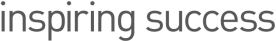 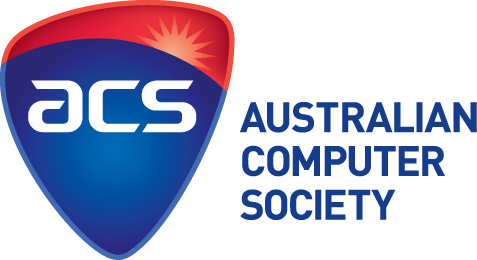 